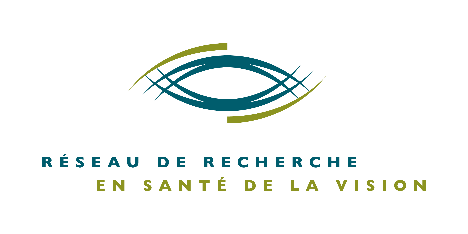 programme de financement : RÉseautage National et internationalRÉSEAU DE RECHERCHE EN SANTÉ DE LA VISIONConcours 2017-2018Lettre d’intentionDate limite pour faire parvenir la lettre d’intention: 30 juin 2017 Advenant que cette date tombe un vendredi ou un samedi, le candidat aura jusqu’au dimanche soir pour faire parvenir sa demande au secrétariat du RRSV.Titre du projet (final):Chercheurs et collaborateurs (final):Un minimum de deux chercheurs principaux est requis dont un membre du RRSV et un affilié à une institution hors Québec. Ajouter le nombre de lignes nécessaire.Axe de recherche : Rétine et segment postérieur Cornée et segment antérieur Cerveau et perception Déficience visuelle et réadaptation Autre : ________________________Langue dans laquelle vous soumettrez votre projet :   Français      AnglaisCe projet est-il en lien avec la DMLA ?   oui   nonSuggestion d’évaluateurs potentiels (5 noms du Canada ou à l’international)Les évaluateurs ne doivent pas avoir publié ni avec vous ni avec le chercheur hors Québec au cours des cinq dernières années.Résumé du projet (10 lignes maximum) : Pour toute question et pour faire parvenir une copie électronique de votre lettre :Réseau de recherche en santé de la vision: 	reseau.vision.hmr@ssss.gouv.qc.ca	514-252-3400 #1568	www.reseauvision.caLe RRSV est soutenu par le Fonds de recherche du Québec – Santé (FRQS)Nom, prénomCh. PrincipalCochercheurCollaborateurAffiliation principaleCourrielÉquipe du RRSVÉquipe hors Québec